《中国医学影像技术》期刊社2020年医学影像新技术发展论坛暨《中国医学影像技术》杂志编委会（第一轮通知）尊敬的各位专家同仁：医学影像是21世纪医学发展最快的学科之一。放射、超声、核医学等各影像学科新技术的不断出现共同促进了临床医学的发展。“2020年中国医学影像新技术发展论坛暨《中国医学影像技术》杂志编委会”定于2020年7月3—5日在北京召开。本次会议由中国科学院声学研究所主办，首都医科大学宣武医院、中国医学科学院北京协和医学院北京协和医院协办,《中国医学影像技术》期刊社承办。此次会议以“医学影像新技术发展”为主题，密切围绕CT、MR、超声、核医学新技术，涵盖新技术应用的规范化、人工智能、数据分析等内容，以专家讲座、经验介绍等形式，邀请国内外《中国医学影像技术》编委会专家莅会并进行精彩学术报告。通过追踪医学影像各学科技术的新进展，对临床和科研的热点问题进行深入讨论。衷心期待全国医学影像学同道的参与和指导，进一步推动我国医学影像学新技术的发展。大会组委会衷心感谢各位代表的光临！一、时间地点时间：2020年7月3—5日（7月3日全天报到）地点：北京市（详见《第二轮通知》）二、报名联系方式郑春见（010-82547900，13910619681）冯  洁（010-82547901/2-809,13426429299）电子邮箱：cjmit@mail.ioa.ac.cn。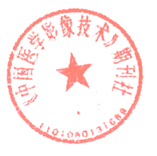 《中国医学影像技术》期刊社2019年10月30日